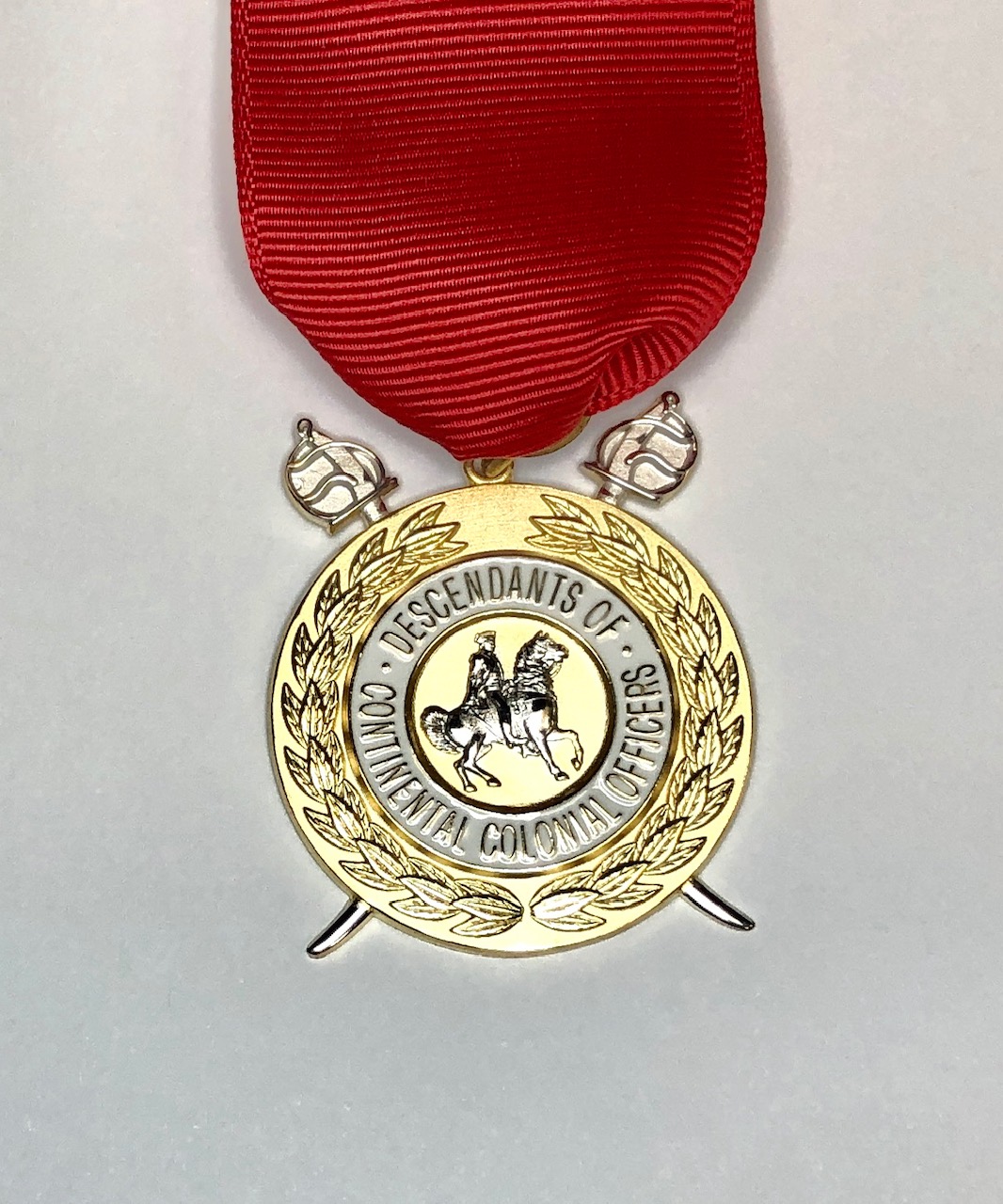 Descendents of Continental Colonial Officers                                                    Insignia Order Form                	        		                                                   Member Number  _____Buyer's Name: __________________________________________     Phone: _______________Address:  ______________________________________      E-Mail:  ______________________City: ___________________________________       State: _______       Zip :________________Insignia Prices to MembersAll insignia are supplied with a ribbon drape and box.  All items are available in 10K or 14K gold.  Prices available upon request.QTY.       DESCRIPTION                                                                                 PRICE           TOTAL       _____       Large Insignia, Gold Electroplate over Base Metal                                  	                        _______	                                         _____       Large Insignia, 1/20 10K Gold-Filled 				                                     ____________       Gentleman's Neck ribbon (officers) (spring ring)                                                                ____________       Lady's Bow and Tails (fringed) (officers)                                                                           ____________       Miniature Insignia, Gold Electroplate over Base Metal                                                     ____________       Miniature Insignia, 1/20 10K Gold-Filled			                                    _______ENGRAVING:  Number of Characters _____ @ $.35 per character________________________  block print characters to be engraved on back of the insignia       ________                                                                    Pennsylvania residents please add 6% sales tax:       ________                                                         Please add ..... per package for shipping UPS ground      ________                                                                                                                        GRAND TOTAL        ________ Please order directly from Citypride, LTD. at 1-888-679-8888 or online at www.cityprideltd.com.  This form is for your information and not necessary to send to Citypride to complete your order.  They will ship and bill you directly. 